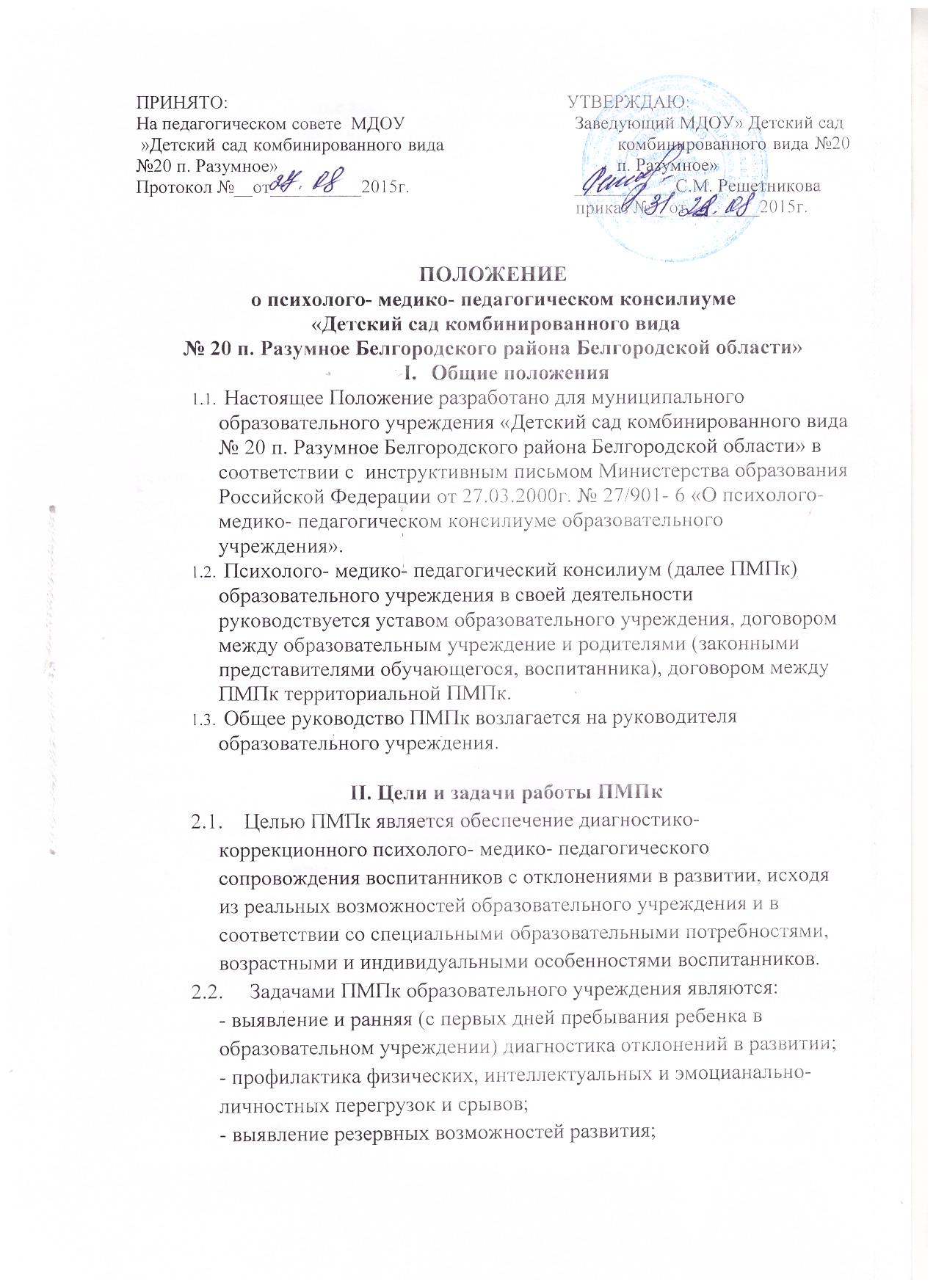 - определение характера, продолжительности и эффективности специальной (коррекционной) помощи в рамках имеющихся в данном образовательном учреждении возможностей;- подготовка иведение документации, отражающей актуальное развитие ребенка, динамику его состояния, уровень усвоения образовательной программы.III. Организация деятельности ПМПк        3.1 В состав  ПМПк входят:   руководитель образовательного учреждения  (председатель консилиума),  старший воспитатель, педагог-психолог, музыкальный руководитель,    учитель-логопед,   медицинская сестра.        3.2 Специалисты, включенные в  ПМПк, выполняют работу в рамках основного рабочего времени, составляя индивидуальный план работы в соответствии с реальным запросом на обследование детей с проблемами  в развитии.        3.3 	Обследование ребенка специалистами  ПМПк осуществляется по инициативе родителей (законных представителей) или сотрудников образовательного учреждения с согласия родителей (законных представителей) на основании договора между образовательным учреждением и родителями (законными представителями) воспитанников. Медицинский работник, представляющий интересы ребенка в образовательном учреждении, при наличии показаний и с согласия родителей (законных представителей) направляет ребенка в детскую поликлинику.       3.4 Обследование проводится каждым специалистом  ПМПк индивидуально с учетом реальной возрастной психофизической нагрузки на ребенка. По данным обследования каждым специалистом составляется заключение и разрабатываются рекомендации.       3.5 На заседании  ПМПк обсуждаются результаты обследования ребенка каждым специалистом, составляется коллегиальное заключение  ПМПк.       3.6 Изменение условий получения образования (в рамках возможностей, имеющихся в данном образовательном учреждении) осуществляется по заключению  ПМПк и заявлению родителей (законных представителей).       3.7 При отсутствии в данном образовательном учреждении условий, адекватных индивидуальным особенностям ребенка, а также при необходимости углубленной диагностики и/или разрешения конфликтных и спорных вопросов специалисты  ПМПк рекомендуют родителям (законным представителям) обратиться в территориальную психолого-медико-педагогическую комиссию (ПМПК).      3.8 Заседания  ПМПк подразделяются на плановые и внеплановые и проводятся под руководством председателя.      3.9 Периодичность проведения  ПМПк определяется реальным запросом образовательного учреждения на комплексное, всестороннее обсуждение проблем детей с проблемами в развитии; плановые  ПМПк проводятся не реже одного раза в квартал.      3.10 Председатель  ПМПк ставит в известность родителей (законных представителей) и специалистов  ПМПк о необходимости обсуждения проблемы ребенка и организует подготовку и проведение заседания  ПМПк.      3.11 На период подготовки к  ПМПк и последующей реализации рекомендаций ребенку назначается ведущий специалист:   педагог-психолог или учитель-логопед, проводящий коррекционно-развивающее обучение или  специальную (коррекционную) работу. Ведущий специалист отслеживает динамику развития ребенка и эффективность оказываемой ему помощи и выходит с инициативой повторных обсуждений на  ПМПк.       3.12 На заседании  ПМПк ведущий специалист, а также все специалисты, участвовавшие в обследовании и/или коррекционной работе с ребенком, представляют заключения на ребенка и рекомендации. Коллегиальное заключение  ПМПк содержит обобщенную характеристику структуры психофизического развития ребенка (без указания диагноза) и программу специальной (коррекционной) помощи, обобщающую рекомендации специалистов; подписывается председателем и всеми членами  ПМПк.      3.13 Заключения специалистов, коллегиальное заключение  ПМПк доводятся до сведения родителей (законных представителей) в доступной для понимания форме, предложенные рекомендации реализуются только с их согласия.      3.14 При направлении ребенка в территориальную  ПМПК копия коллегиального заключения  ПМПк выдается родителям (законным представителям) на руки или направляется по почте, копии заключений специалистов направляются только по почте или сопровождаются представителем  ПМПк. В другие учреждения и организации заключения специалистов или коллегиальное заключение  ПМПк могут направляться только по официальному запросу.IV. Делопроизводство      4.1 Секретарь ПМПк, избираемый из членов состава ПМПк, оформляет следующую документацию:- График плановых заседаний ПМПк;- Журнал протоколов заседаний ПМПк;- Журнал записи детей на ПМПк;-Журнал регистрации заключений и рекомендаций специалистов и коллегиального заключения и рекомендаций ПМПк;- Карта развития воспитанников.